Miejskie Przedsiębiorstwo Wodociągów 		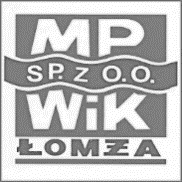 i Kanalizacji Sp. z o.o. 					ul. Zjazd 23; 18-400 Łomża			NIP 718 10 09 763; REGON 450111225 Telefon: 86 216 62 77    Fax: 86 216 28 13e-mail: sekretariat@mpwik.lomza.pl		www.mpwik.lomza.pl……………………………………………………………Wnioskodawca*1							Miejscowość / Dzień / Miesiąc / Rok………………………………………………………………………………………………………………………………………………………Imię i Nazwisko lub nazwa firmy:………………………………………………………………………………………………………………………………………………………Ulica, nr………………………………………………………………………………………………………………………………………………………Kod pocztowy/ Miejscowość………………………………………………………………………………………………………………………………………………………WNIOSEK O WYDANIE OPINII W SPRAWIE ZAPEWNIENIA DOSTAWY WODY Z SIECI WODOCIĄGOWEJ ORAZ ODBIORU ŚCIEKÓW Zwracam się z prośbą o wydanie opinii w sprawie możliwości zapewnienia dostawy wody z sieci wodociągowej oraz odbioru ścieków z budynku ……………………………………………………………………… położnego na działce budowlanej nr  ……………………………………………………………………………………………. położonej przy  ul. …………………………………………………….. w miejscowości ……………………………………….Podpis                                                                                         		          ......................................................Do wniosku dołączam:Mapę z lokalizacją do celów opiniodawczychWykonując obowiązek informacyjny, określony w art. 13 ust. 1 i ust. 2 Rozporządzenia Parlamentu Europejskiego i Rady (UE) 2016/679 z dnia 27 kwietnia 2016 r. w sprawie ochrony osób fizycznych w związku z przetwarzaniem danych osobowych i w sprawie swobodnego przepływu takich danych oraz uchylenia dyrektywy 95/46/WE dalej RODO przedstawiamy poniżej informacje dotyczące przetwarzania Państwa danych osobowych. Kto jest administratorem Państwa danych osobowych? Administratorem Państwa danych osobowych (ADO) jest: Miejskie Przedsiębiorstwo Wodociągów i Kanalizacji Spółka z o.o. w Łomży, ul. Zjazd 23.Nasze dane kontaktowe to: sekretariat@mpwik.lomza.pl adres: Miejskie Przedsiębiorstwo Wodociągów i Kanalizacji Spółka z o.o. w Łomży, ul. Zjazd 23. W Spółce został wyznaczony inspektor ochrony danych (IOD). Jest to osoba, z którą możecie się Państwo kontaktować we wszystkich sprawach dotyczących przetwarzania danych osobowych oraz korzystania z praw związanych z przetwarzaniem danych. Z inspektorem możecie się Państwo skontaktować drogą elektroniczną pod adresem e-mail.: iod@mpwik.lomza.plJaki jest cel i podstawa prawna przetwarzania danych osobowych? Pani/Pana dane osobowe przetwarzane będą w celu rozpatrzenia wniosku, podjęcia działań w celu opracowania warunków technicznych przyłączenia do sieci wodociągowej lub kanalizacyjnej. Podstawą prawną przetwarzania Pani/Pana danych osobowych ww. celach jest art. 6 ust. 1 lit. c) RODO. Obowiązek prawny jakim jest realizacja przepisów ustawy z dnia 7 czerwca 2001  r. o zbiorowym  zaopatrzeniu w wodę i zbiorowym odprowadzaniu ścieków (Dz.U. z 2018 r. poz. 1152, z późn. zm.).Czy podanie danych osobowych jest konieczne? Podanie danych osobowych jest dobrowolne, jednak jest    warunkiem realizacji przedmiotowego wniosku. Konsekwencją niepodania danych osobowych będzie brak możliwości  opracowania warunków technicznych przyłączenia do sieci wodociągowej lub kanalizacyjnej.Przez jaki czas będziemy przetwarzać dane osobowe? Pani/Pana dane osobowe będą przechowywane bezterminowo jako element dokumentacji technicznej.Kto jest odbiorcą danych osobowych? Pani/Pana dane osobowe mogą zostać przekazane dostawcom systemów  IT, z którymi współpracuje Administrator, w celu utrzymania ciągłości oraz poprawności działania systemów IT. Ponadto Spółka będzie udostępniać Pani/Pana dane osobowe podmiotom świadczącym usługi pocztowe, oraz innym odbiorcom, o ile taki obowiązek wynikać będzie z przepisów prawa.Jakie uprawnienia przysługują Pani/ Panu w odniesieniu do swoich danych osobowych? Pani/ Pan ma prawo dostępu do swoich danych osobowych i otrzymania kopii danych osobowych podlegających przetwarzaniu, sprostowania swoich nieprawidłowych danych, żądania usunięcia danych (prawo do bycia zapomnianym) w przypadku wystąpienia okoliczności przewidzianych w art. 17 RODO, żądania ograniczenia przetwarzania danych w przypadkach wskazanych w art. 18 RODO, wniesienia sprzeciwu wobec przetwarzania danych w przypadkach wskazanych w art. 21 RODO.Jeżeli uważa Pani/Pan, że dane osobowe są przetwarzane niezgodnie z prawem, może Pani/Pan wnieść skargę do organu nadzorczego (UODO, ul. Stawki 2, Warszawa).Informacje dodatkowe: Dane osobowe nie będą przetwarzane w sposób, który skutkowałby zautomatyzowanym podejmowaniem decyzji, w tym profilowaniem. Dane osobowe nie będą przekazywane do państw trzecich oraz organizacji międzynarodowych.